Thank you for asking Housing Strategy to consult on this application. There is an evidenced need for additional affordable housing in the Vale of Glamorgan, as evidenced by the 2010 Local Housing Market Assessment (LHMA) which determined that 915 additional affordable housing units were required each year to meet housing need in the area. The Homes4U waiting list, which provides the most accurate and up to date picture of local need,  shows there is current need in Sully and its surrounding areas, with people requiring:The developer has not given any detail in the application on affordable housing or total unit numbers for market housing so we have detailed below our requirements in line with the Supplementary Planning Guidance: We will seek 40% of the total number of units to be provided onsite as affordable housing. We ask for a tenure mix of 80% social rented and 20% IntermediateAll affordable units must be DQR compliant. Affordable units should be pepper potted throughout the site and all phases to encourage community cohesion and integration. Elisa FaulknerAffordable Enabling OfficerMEMORANDUM / COFNODThe Vale of Glamorgan Council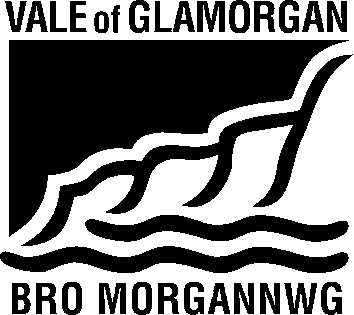 To / I:Development ServicesFrom / Oddi Wrth: Elisa Faulkner – Affordable Housing EnablerDept / Adran:Development ServicesDocks Office, Public Sector Housing, Civic OfficesHolton RoadBarryCF63 4RUMy Ref / Fy Cyf:Date / Dyddiad:17/08/15Tel / Ffôn:01446 709 237Your Ref / Eich Cyf: Fax / Ffacs:01446 709 841Subject:Planning Consultation ResponsePlanning Application No.2015/00843/FUL (SDB)Location:Sully Sports and Social Club, South Road, SullyProposal:Hybrid application proposing development of Sully Sports and Social Club, including demolition of existing clubhouse and buildings and construction of new clubhouse, three. grassed pitches, one. all-weather pitch, floodlights, new bowling green, local retail building, touring caravan site and building, car parking and associated engineering, access and landscaping works (full detail) and proposals for construction of up to 200 dwellings, with associated parking, engineering, access, play space and landscaping works (outline detail)Penarth WardsSully WardDinas Powys WardBarry Wards1 Bed Need23412657992 Bed Need14716384493 Bed Need442171584+ Bed Need121451Total437311241457